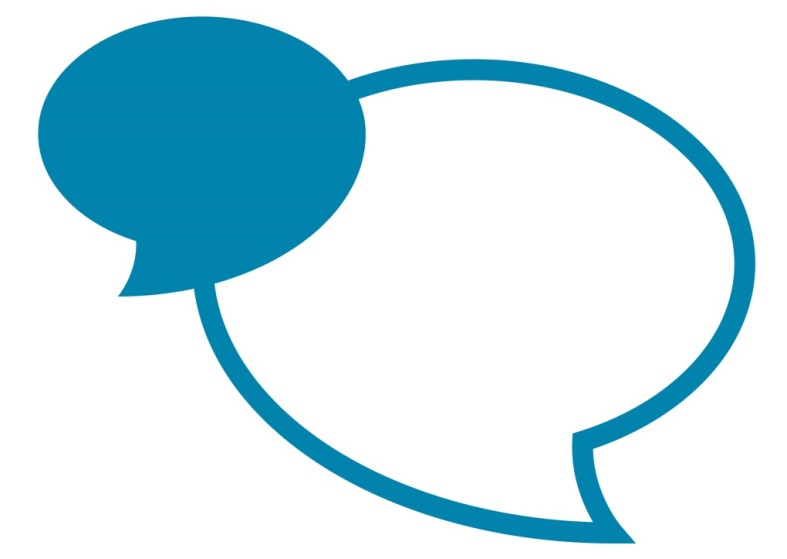 Post SpecificationTo be read in conjunction with the job family role profileDateDecember 2020Post TitlePeople Management AdvisorJob Family Role ProfileOS11Final GradeGrade 11Service Area descriptionService Area descriptionService Area descriptionPeople Management ServicePeople Management ServicePeople Management ServicePurpose of this post Purpose of this post Purpose of this post To provide consistent, specialist human resource advice and guidance to the People Management Service and supporting the education/development of customers of that service to effectively resolve manage people management issues for themselves.  Ensuring alignment and consistency of people management practices across the County Council. To provide consistent, specialist human resource advice and guidance to the People Management Service and supporting the education/development of customers of that service to effectively resolve manage people management issues for themselves.  Ensuring alignment and consistency of people management practices across the County Council. To provide consistent, specialist human resource advice and guidance to the People Management Service and supporting the education/development of customers of that service to effectively resolve manage people management issues for themselves.  Ensuring alignment and consistency of people management practices across the County Council. Key job specific accountabilitiesKey job specific accountabilitiesKey job specific accountabilitiesPromote best practice and actively contribute in the education and development of line managers and service centre colleagues to enable them to understand and effectively deliver people management practices.Support the implementation of strategic initiatives and operational delivery to services across the council aligned with the Council Plan and Workforce Plan objectives.Provide professional, consistent, accurate, timely advice and guidance on the interpretation and implementation of people management policies, practices and statutory requirements, effectively managing the People Management Portal to improve customer experience.Contribute to the development and implementation of key people management policies, procedures and guidance to meet organisational needs. Review and analyse HR metrics and People Management Portal data to identify trends and interventions to support people management practices and promote the use of metrics and a performance management culture with service managers.Promote best practice and actively contribute in the education and development of line managers and service centre colleagues to enable them to understand and effectively deliver people management practices.Support the implementation of strategic initiatives and operational delivery to services across the council aligned with the Council Plan and Workforce Plan objectives.Provide professional, consistent, accurate, timely advice and guidance on the interpretation and implementation of people management policies, practices and statutory requirements, effectively managing the People Management Portal to improve customer experience.Contribute to the development and implementation of key people management policies, procedures and guidance to meet organisational needs. Review and analyse HR metrics and People Management Portal data to identify trends and interventions to support people management practices and promote the use of metrics and a performance management culture with service managers.Promote best practice and actively contribute in the education and development of line managers and service centre colleagues to enable them to understand and effectively deliver people management practices.Support the implementation of strategic initiatives and operational delivery to services across the council aligned with the Council Plan and Workforce Plan objectives.Provide professional, consistent, accurate, timely advice and guidance on the interpretation and implementation of people management policies, practices and statutory requirements, effectively managing the People Management Portal to improve customer experience.Contribute to the development and implementation of key people management policies, procedures and guidance to meet organisational needs. Review and analyse HR metrics and People Management Portal data to identify trends and interventions to support people management practices and promote the use of metrics and a performance management culture with service managers.Please note annual targets will be discussed during the appraisal processPlease note annual targets will be discussed during the appraisal processPlease note annual targets will be discussed during the appraisal processKey facts and figures of the postKey facts and figures of the postKey facts and figures of the postBudget ResponsibilitiesBudget ResponsibilitiesNoneStaff Management ResponsibilitiesStaff Management ResponsibilitiesNoneOtherOtherNoneEssential Criteria - Qualifications, knowledge, experience and expertiseEssential Criteria - Qualifications, knowledge, experience and expertiseEssential Criteria - Qualifications, knowledge, experience and expertiseTechnical, vocational or part-professional qualification at vocational degree level or equivalent demonstrable experience (NVQ4).  Membership of CIPD or demonstrable experience.Extensive generalist people management knowledge Experience of providing advice and guidance on core HR practices to support the employee life-cycleUp to date knowledge of employment law and legislative frameworks.Knowledge of sourcing, analysing and utilising key HR metricsKnowledge of key issues facing local government.Technical, vocational or part-professional qualification at vocational degree level or equivalent demonstrable experience (NVQ4).  Membership of CIPD or demonstrable experience.Extensive generalist people management knowledge Experience of providing advice and guidance on core HR practices to support the employee life-cycleUp to date knowledge of employment law and legislative frameworks.Knowledge of sourcing, analysing and utilising key HR metricsKnowledge of key issues facing local government.Technical, vocational or part-professional qualification at vocational degree level or equivalent demonstrable experience (NVQ4).  Membership of CIPD or demonstrable experience.Extensive generalist people management knowledge Experience of providing advice and guidance on core HR practices to support the employee life-cycleUp to date knowledge of employment law and legislative frameworks.Knowledge of sourcing, analysing and utilising key HR metricsKnowledge of key issues facing local government.Disclosure and Barring Service – DBS ChecksDisclosure and Barring Service – DBS ChecksDisclosure and Barring Service – DBS ChecksThis post does not require a DBS check.This post does not require a DBS check.This post does not require a DBS check.Job working circumstancesJob working circumstancesJob working circumstancesEmotional DemandsNoneNonePhysical DemandsNoneNoneWorking ConditionsAgile working, office based.Agile working, office based.Other FactorsOther FactorsOther FactorsNoneNoneNone